Gender stereotypesDiscuss if you agree with the following statements:A woman should take care of her family while a man should earn money.Men don’t cry.If a woman/man is 30 and single, she is a failure.A man should propose to a woman. It’s unnatural for a woman to ask a man to marry her.Women who don’t wear high heels are unfeminine.A man should carry a heavy bag for a woman.Women don’t shake hands. “Women are nothing but machines for producing children.”“A woman needs a man like a fish needs a bicycle.”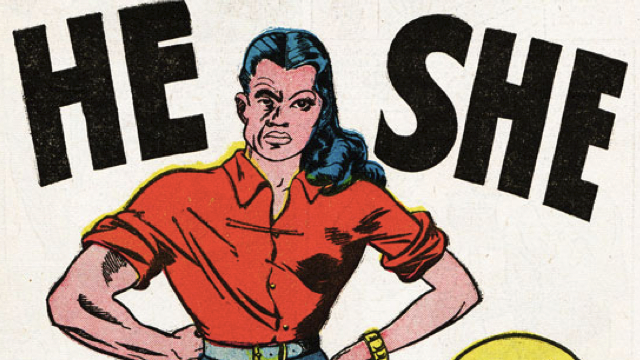 Gender stereotypesDiscuss if you agree with the following statements:A woman should take care of her family while a man should earn money.Men don’t cry.If a woman/man is 30 and single, she is a failure.A man should propose to a woman. It’s unnatural for a woman to ask a man to marry her.Women who don’t wear high heels are unfeminine.A man should carry a heavy bag for a woman.Women don’t shake hands. “Women are nothing but machines for producing children.”“A woman needs a man like a fish needs a bicycle.”